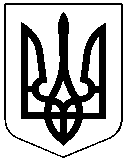 ЧЕРКАСЬКА РАЙОННА РАДАРОЗПОРЯДЖЕННЯ08.12.2020										№53Про внесення змін до відомостей про Черкаську районну раду(код ЄДРПОУ 25659510), що містяться в Єдиному державному реєстрі юридичних осіб, фізичних осіб – підприємців та громадських формуваньВідповідно до статті 55 Закону України «Про місцеве самоврядування в Україні», Закону України «Про державну реєстрацію юридичних осіб, фізичних осіб - підприємців та громадських формувань», рішень районної ради від 01.12.2020 №1-1/VІІІ «Про обрання голови Черкаської районної ради», від 01.12.2020 №1-2/VІІІ «Про обрання заступника голови районної ради», розпоряджень районної ради від 30.11.2020 №62-ОС «Про Собка О.П.», від 30.11.2020 №63-ОС «Про Степанюка С.О.», від 02.12.2020 №64-ОС «Про голову Черкаської районної ради», від 03.12.2020 №65-ОС «Про набуття  повноважень заступником голови районної ради»зобов’язую:Внести зміни до відомостей про Черкаську районну раду (код ЄДРПОУ 25659510), що містяться в Єдиному державному реєстрі юридичних осіб, фізичних осіб – підприємців та громадських формувань, виключивши із осіб, які мають право вчиняти дії від імені Черкаської районної ради без довіреності:СОБКА Олексія Петровича, звільненого з посади голови Черкаської районної ради у зв’язку з припиненням строку повноважень районної ради VІІ скликання;СТЕПАНЮКА Сергія Олексійовича, звільненого з посади заступника голови Черкаської районної ради у зв’язку з припиненням строку повноважень районної ради VІІ скликання.Контроль за виконанням розпорядження покласти на заступника голови районної ради ГОНЧАРЕНКА О.І.Голова 									О.ВАСИЛЕНКО